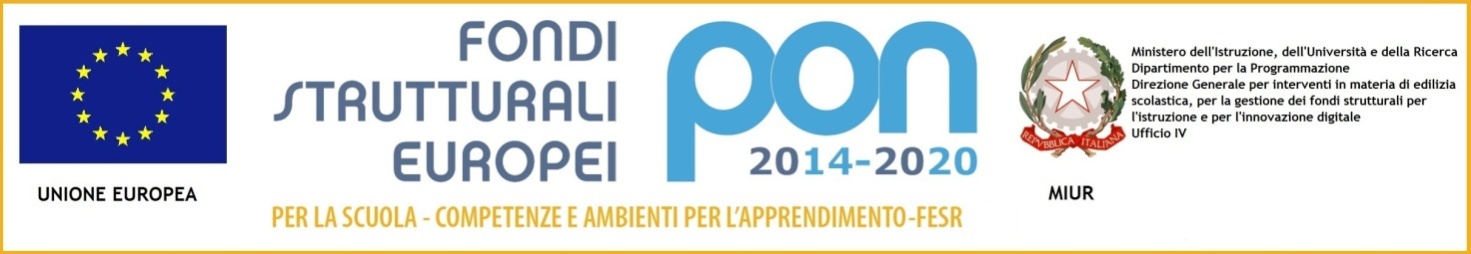     Circ. 6                                             Firenze, 2 settembre 2019                                                  Alle classi                                                                                   Scuola Secondaria di primo grado POLIZIANO  OGGETTO: Dichiarazione genitori usciteLibretti per le comunicazioni scuola-famiglia e patto di corresponsabilità.Uscita e ingresso da viale MorgagniAllegate alla presente sono le dichiarazioni con la quale i genitori autorizzano i loro figli ad allontanarsi autonomamente da scuola all’uscita delle lezioni (per le uscite anticipate, valgono le regole consuete, che prevedono la consegna dell’alunno al genitore) da restituire al coordinatore di classe entro mercoledì 18 settembre.I docenti coordinatori raccoglieranno per cortesia le suddette dichiarazioni firmate (da restituire è solo la parte inferiore). La Segreteria provvederà a conservarle.     I Coordinatori depositeranno inoltre in portineria le deleghe dei genitori per la consegna degli alunni.Si informa che presso la portineria della Scuola Secondaria di primo grado “A. Poliziano” sarà possibile ritirare i libretti per le comunicazioni scuola-famiglia, nonché una copia del patto di corresponsabilità.Entrato in vigore l’orario definito, l’uscita delle classi avverrà secondo le seguenti modalità:Le classi 2E, 3E alle ore 13.00Le classi 1A, 3A, 1E, 1B, 1C, 2C, 3C, 1F, 2F alle ore 14.00 al suono della PRIMA campanellaLe classi 2B, 3B, 1D, 2D, 3D, 2A alle ore 14.00 al suono della SECONDA campanellaSi raccomanda vivamente di uscire con ordine ed attenzione, ponendo cautela nel percorrere il marciapiede sul viale Morgagni. I docenti e i collaboratori scolastici sono tenuti a vigilare sull’uscita delle classi.L’ingresso e l’uscita delle classi avverrà dal cancello sul Viale Morgagni. IL DIRIGENTE SCOLASTICO	          Prof. Alessandro BussottiAl Dirigente ScolasticoIC POLIzianoModulo per autorizzare il minore all’uscita autonoma da scuola al termine delle attività didattiche per l’anno scolastico 2019-20 (da consegnare al ordinatore di classe entro mercoledì 18 settembre 2019)Io sottoscritto  ...........................................................genitore/trice  dell'alunno ..................................................della classe ………  della Scuola Secondaria di I° grado Poliziano, acquisito, sotto la propria responsabilità, il consenso dell’altro genitore/trice,a conoscenza di quanto previsto dal Regolamento di Istituto, preso atto degli orari scolastici, non collimanti con quelli lavorativi o dettati da esigenze di tipo familiare e personale, per il caso in cui non sia possibile nemmeno  per soggetti da noi delegati, prelevare nostro/a figlio/a (caso nel quale provvederemmo ad avvertire preventivamente, e a fornire i nominativi dei delegati ad inizio anno scolastico), unitamente all’altro genitore, comunichiamo che:nostro figlio/a ha già percorso e percorre già abitualmente (o a volte o spesso o sempre) il tratto da casa a scuola da solo e, in generale, l’area cittadina interessata dal predetto itinerario;la scuola si trova a distanza di ca______da casa, con una durata di circa _____________;le/lo abbiamo debitamente istruito sul percorso e sulle cautele da osservare per raggiungere l’abitazione o il luogo indicato dal genitore/affidatario;gli/le abbiamo insegnato la prudenza durante tale tratto (ove si tratti di arrivare a fermate di mezzi (specificare _______________________________________)abbiamo verificato che ha raggiunto una dimestichezza dei luoghi, della strada e un grado di consapevolezza e serietà consoni a poter tornare a casa da solo;peraltro, considerata anche la distanza, il tratto di strada non presenta particolari ostacoli o pericoli o fattori di rischio di particolare rilevanza; nostro figlio/a, in precedenza, non ha mai manifestato comportamenti a rischio tali da far ritenere la sussistenza di impedimento soggettivo dovuto a non completo grado di maturazione e autonomia;nostro figlio/o figlia/a sarà da noi controllato telefonicamente e, ove riscontrassimo problematiche, provvederemmo immediatamente ad avvertirne la scuola;ritenendo che il nostro figlio/o figlia/a abbia la maturità  e le abilità necessarie e che l’uscita autonoma costituisca un fattore di maturazione e di autonomia personale ed avendolo adeguatamente istruito sul percorso e sulle cautele da seguire per  raggiungere  l‘abitazione non conoscendo altra persona maggiorenne disponibile ad assumere il compito di ritirare nostro/a figlio/a;impegnandosi a: controllare i tempi di percorrenza del/della proprio/a figlio/a;informare tempestivamente la scuola qualora le predette condizioni si dovessero modificare;ritirare personalmente il minore su eventuale richiesta della scuola nel caso insorgano motivi di sicurezza;ricordare costantemente al minore la necessità di corretti comportamenti ed il rispetto del codice della stradachiediamo che  il/la proprio/a figlio/a possa uscire autonomamente da scuola al termine delle attività didattiche ed autorizziamo il personale dell'Istituzione scolastica a consentirne l’uscita autonoma e a lasciarlo andare a casa da solo, alle suddette condizioni, assumendoci la responsabilità di quanto deciso e dichiarato, e conseguentemente affermando che ciò corrisponde alla nostra volontà e alla sfera di vigilanza in diritto e a carico della famiglia.  I genitori/affidatari  ........................................................................(firma leggibile)                                        ....................................................................... (firma leggibile)DataIl sottoscritto dichiara di aver effettuato la scelta in osservanza delle disposizioni sulla responsabilità genitoriale di cui agli artt. 316, 317 ter e 337 quater del Codice civile che richiedono il consenso di entrambi i genitori.Al Dirigente ScolasticoIC POLIZIANOModulo per NON autorizzare il minore all’uscita autonoma da scuola al termine delle attività didattiche per l’anno scolastico 2019-20 (da consegnare al ordinatore di classe entro mercoledì 18 settembre 2019)Io sottoscritto  ...........................................................genitore/trice  dell'alunno ..................................................della classe ………  della Scuola Secondaria di I° grado Poliziano, acquisito, sotto la propria responsabilità, il consenso dell’altro genitore/trice,NON AUTORIZZOMio figlio/a all’uscita autonoma al termine delle lezion . Pertanto dichiaro che verrà ritirato da scuola da noi genitori o dai seguenti delegati (allegare copia documento di identità dei delegati), impegnandomi alla massima puntualità I genitori/affidatari  ....................................................................... (firma leggibile)                                        ....................................................................... (firma leggibile)DataIl sottoscritto dichiara di aver effettuato la scelta in osservanza delle disposizioni sulla responsabilità genitoriale di cui agli artt. 316, 317 ter e 337 quater del Codice civile che richiedono il consenso di entrambi i genitori.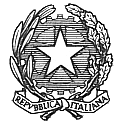 ISTITUTO COMPRENSIVO STATALE “A. POLIZIANO”Viale Morgagni n. 22 – 50134 FIRENZETel. 055/4360165 – FAX 055/433209 –C.M. FIIC85700L – C.F. 94202800481e-mail: fiic85700l@istruzione.it pec: fiic85700l@pec.istruzione.itsito http://www.icpoliziano.gov.it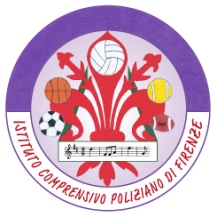 ISTITUTO COMPRENSIVO STATALE “A. POLIZIANO”Viale Morgagni n. 22 – 50134 FIRENZETel. 055/4360165 – FAX 055/433209 –C.M. FIIC85700L – C.F. 94202800481e-mail: fiic85700l@istruzione.it pec: fiic85700l@pec.istruzione.itsito http://www.icpoliziano.gov.itISTITUTO COMPRENSIVO STATALE “A. POLIZIANO”Viale Morgagni n. 22 – 50134 FIRENZETel. 055/4360165 – FAX 055/433209 –C.M. FIIC85700L – C.F. 94202800481e-mail: fiic85700l@istruzione.it pec: fiic85700l@pec.istruzione.itsito http://www.icpoliziano.gov.it